УПИС НА ПРОГРАМ ИНТЕРНАЦИОНАЛНЕ МАТУРЕ 2022/23 (International BaccalaurateDiploma Programme)Поштовани, Са циљем успешне реализације уписа на програм интернационалне матуре (International Baccalaurate Diploma Programme) и пријемног испита за селекцију кандидата, обавештавамо вас о следећем:ПРЕДАЈА ПРИЈАВА је у Десетој гимназији „Михајло Пупин“. Попуњена пријава се може послати на мејл info@xgimnazija.edu.rs, или предати у секретаријату школе од 8-14 часова сваког радног дана до 15.6.2022. године.ПОЛАГАЊЕ ИСПИТА за проверу изузетних способности из српског језика и књижевности, енглеског језика и математике организоваће се:У суботу, 25. јуна 2022. године са почетком у 11.30 часова полагаће се СРПСКИ ЈЕЗИК и са почетком у 13.30 часова полагаће се ЕНГЛЕСКИ ЈЕЗИКУ недељу, 26. јуна 2022. године са почетком у 11.30 часова полагаће се МАТЕМАТИКАУченици треба да буду у школи најкасније до 11.00 часова.УЧЕНИЦИ ТРЕБА ДА ИМАЈУ:Ђачку књижицу са фотографијом.Флашица воде и прибор за рад лењир, троугао, угломер, шестар, оловка хемијска, оловка графитна, гумица и калкулатори са основним рачунским операцијама. Примери калкулатора који су дозвољени за коришћење приказани су у наставку дописа. Не може се користити калкулатор на мобилном телефону. Мобилни телефони су забрањени.ПРИМЕРИ КАЛКУЛАТОРА КОЈЕ УЧЕНИЦИ МОГУ КОРИСТИТИ НА ПРИЈЕМНОМ ИСПИТУ 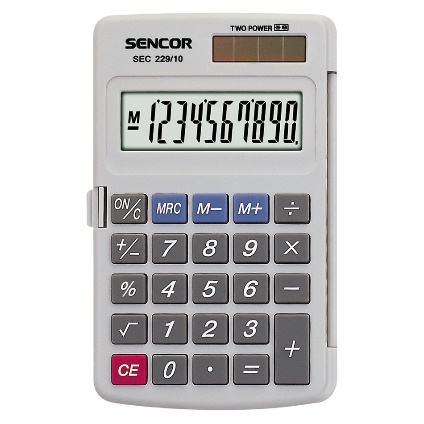 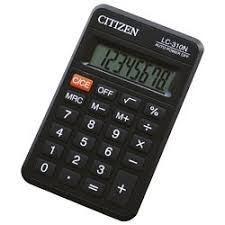 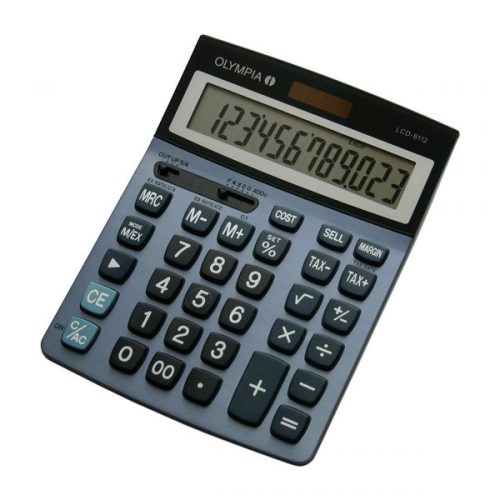 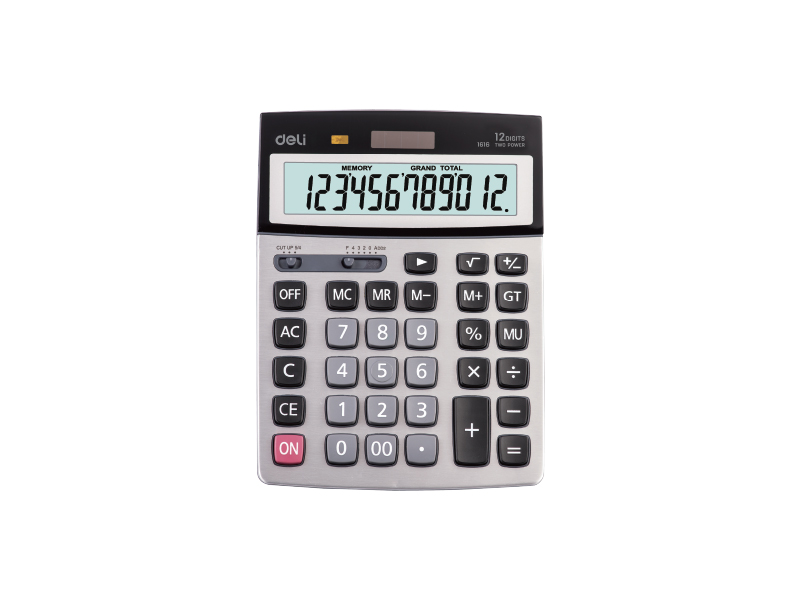 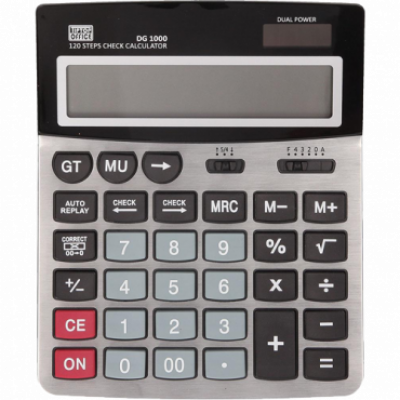 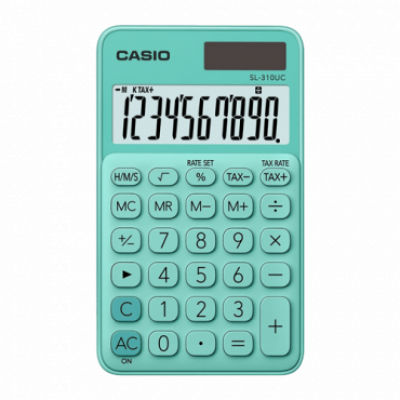 